「ヒーリング・アート」色、シンボルとミディアムシップ２０２４ 年９ 月 １５ 日（日）開催ミディアムシップ・ワークショップ（オールレベル）講師:Ｓｕ Ｗｏｏｄ先生英国スピリチュアリスト連盟より 35 年以上の永年勤続賞を受賞(LSSNU)このワークショップでは、スピリチュアル・ヒーリングを必要とする人たちのために、ヒーリング・アートを制作するための情報収集の方法を学びます。スピリチュアル・ヒーラーは、クライアントのエネルギーのバランスを取り戻し、その身体の自己治癒力を高めるために必要な色彩で、その心に働きかけていきます。クライアントのために特別に作られたカードが渡され、それは継続的な自己ヒーリングのプロセスを手助けする具体的な助けとなります。また、一対一のプライベートリーディングに使える美しいアートを作るために、どのように色とシンボルを使ったミディアムシップを行うのかを教わります。白い紙、鉛筆、色鉛筆をご用意ください。このワークショップでは、下の例のようなオーラグラフを提供できるようになります。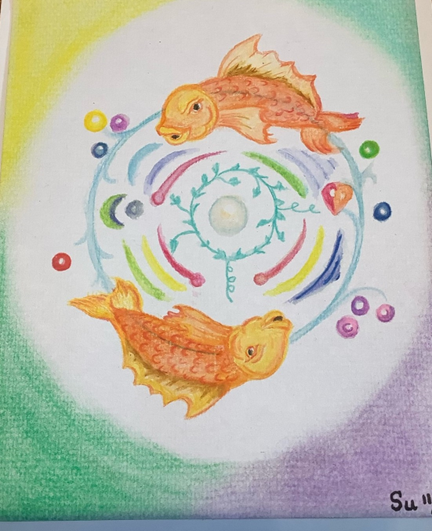 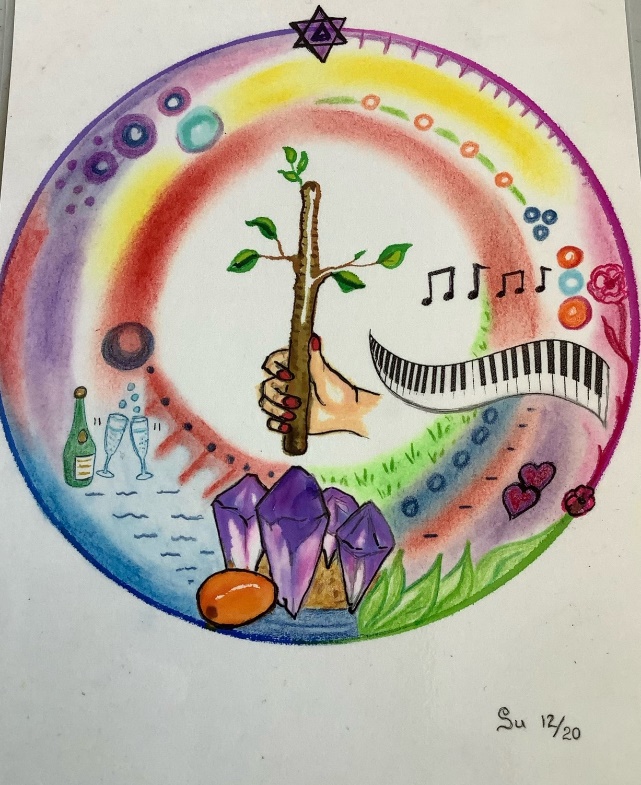 